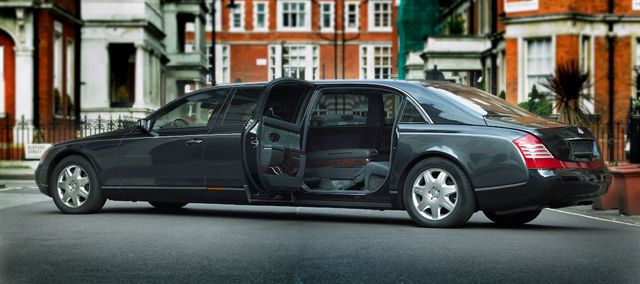 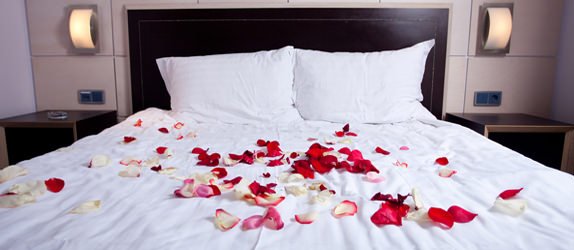 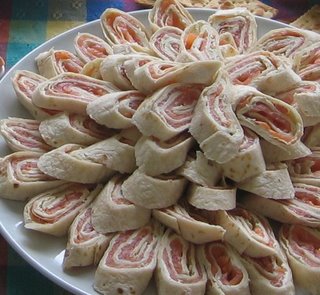 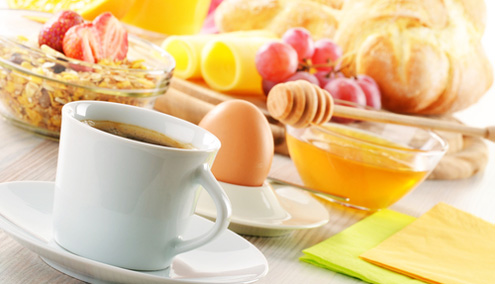 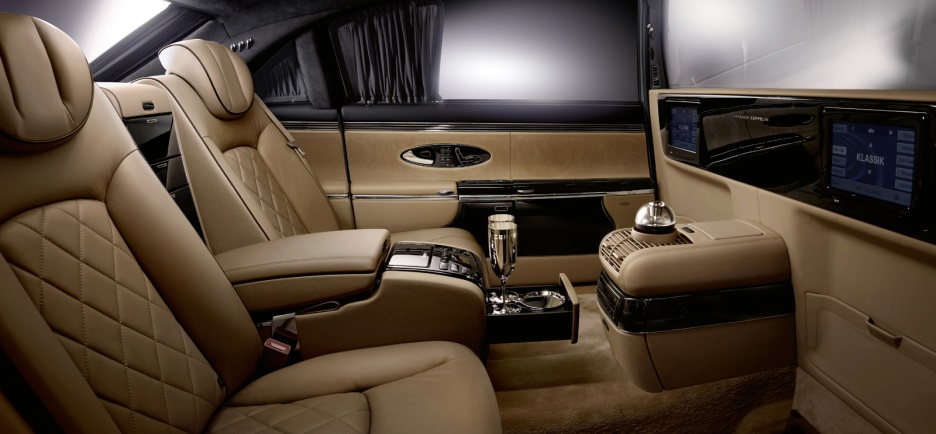 Verwendag ManVerwendag ManTijdActiviteit8:00 uurOpstaan, douchen, aankleden. 8:45 uurOpgehaald met mooie auto + chauffeur, hele dag beschikbaar9:00 uurOntbijtbuffet bij goed restaurant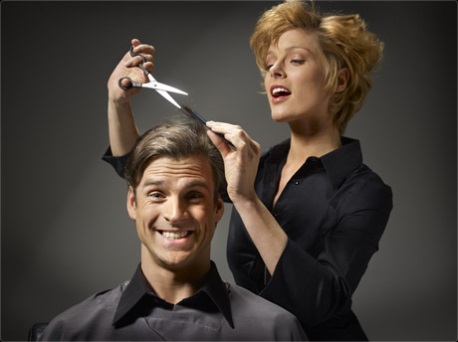 10:00 uurNaar de kapper10:30 uurOp weg naar Zandvoort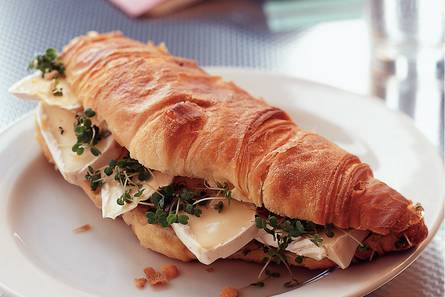 12:30 uurAankomst in Zandvoort – rijden in div. race-auto’s14:00 uurEten bij croissanterie15:00 uurNaar Zwaluwhoeve: sauna, wisselbaden, massage 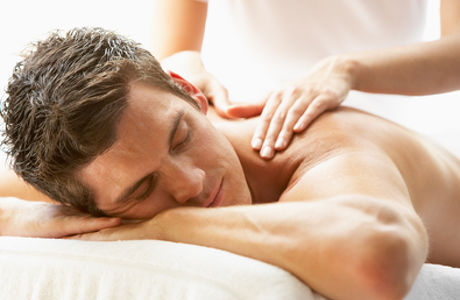 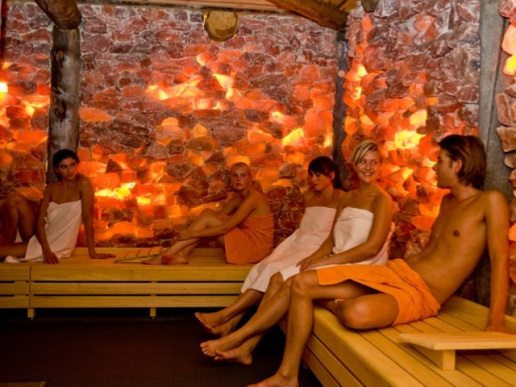 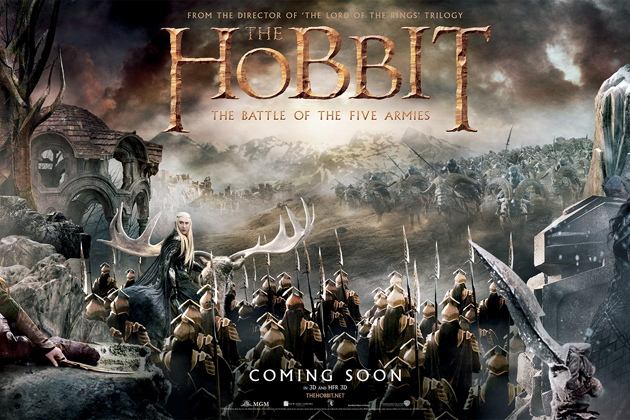 18:00 uurEten bij De Librije in Zwolle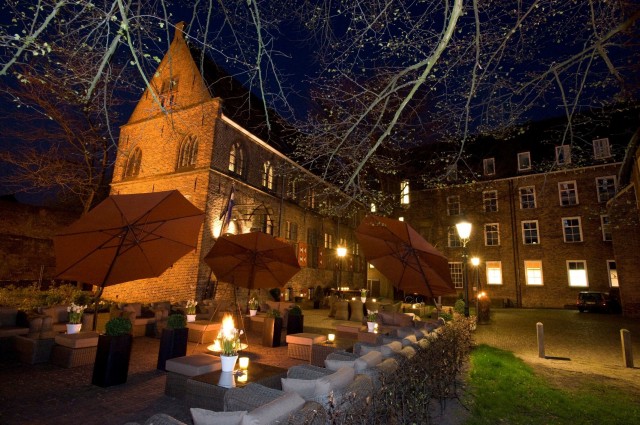 20:00 uurNaar de bios, 3-D film kijken22:00 uurThuis een wijntje drinken + zalmwraps23:00 uur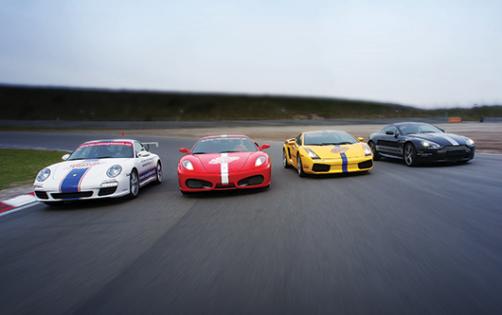 Naar bed ;-)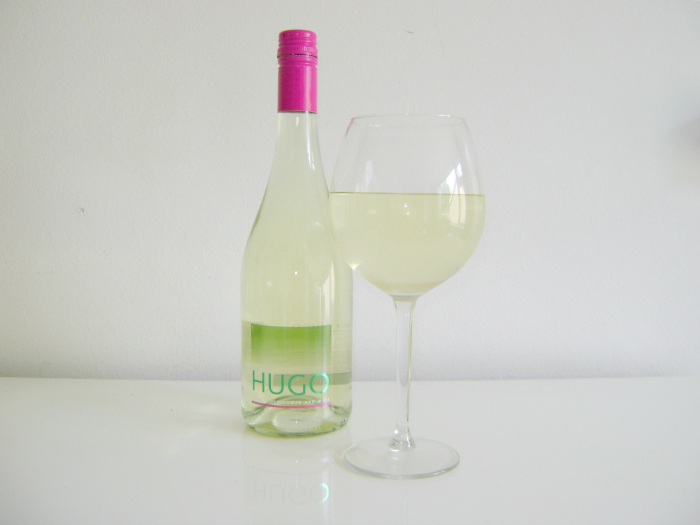 